RIVERS’ FAMILY TREE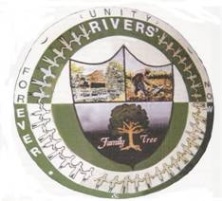 TO HAVE YOUR NAME ADDED TO THE RIVERS’ FAMILY TREE1. Start with the ME Box: Fill in your full Name, Address, and Date of Birth2. Fill in the full names of your Parents, DOB3. Fill in the full names of your Grandparents, DOB3. Fill in the full names of your Spouse, DOB and Children, DOB4. SAVE AS: Rivers Family Tree-Your Name Email to: inhsnm@comcast.net5. PRINT and MAIL form to Gloria Rivers, 4216 Cameron Road, Hopewell, VA 23860